Język Angielski  klasa V  21 kwietnia 2020rGodz. 10.00 - 11.00Subject:  Past Simple Tense –czas przeszły prostyCele lekcji:Dowiem się do czego używamy czasu Past simple, zdania twierdzące, pytania, przeczenia, zwroty, budowa zdaniaPotrafie zaznaczyć lub wskazać poprawny czasownik w czasie Past SimpleZadania do zrobienia:Podręcznik str. 85 zad. 7, 8, 9Zeszyt Ćwiczeń str. 83 zad. 4,5,6Filmik na you tube aby łatwiej zrozumieć czas Past simple –OBOWIĄZKOWO !!!https://www.youtube.com/watch?v=Bh14coUq8CkZadanie domowe.Podrecznik str 82 zad.*3TEST CZASOWNIKI NIEREGULARNE NA KOŃCU ZESZYTU ĆWICZEŃ 27 KWIETNIA NA PLATFORMIE QUIZIZZJęzyk Angielski  klasa V  22 kwietnia 2020rSubject:  Past Simple a pytania Wh..?Cele lekcji:Dowiem się tworzymy pytania w czasie Past SimplePotrafię ułożyć pytania z rozsypanych wyrazówZadania do zrobienia:Podręcznik str. 87 zad. 8,9 Zeszyt ćwiczeń str. 85 zad. 6, 7 str. 88. Zad.5, 89 zad. 6,7,8Zadanie domowe: Zeszyt ćwiczeń str. 85 zad. 8* Czasownik regularny powstaje gdy do czasownika dodajemy końcówkę –ed lub –d np. watch –watched, live- lived, 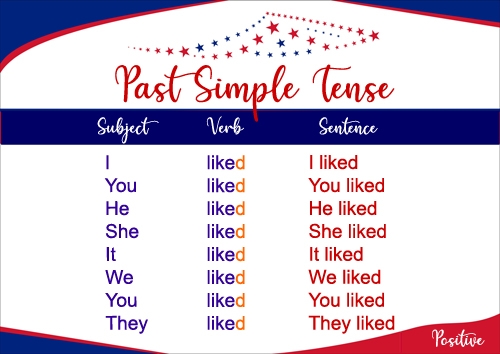 Jeżeli czasownik jest nieregularny, drugiej formy należy się nauczyć na pamięć, ponieważ nie podlega ona żadnym zasadom. Przykłady czasowników nieregularnych: iść: go went, przychodzić: come came, dostać: get got, dawać: give gave, wiedzieć, znać: know knew, zaczynać: begin began, łamać: break broke, przynosić: bring brought, budować: build built, kupować: buy bought, pisać: write wrote, widzieć see saw, mówić speak spoke, pić: drink – drank, jeść: eat – eaten, czuć: feel – felt, brać: take – took, myśleć: think – thought, wygrywać: win – won.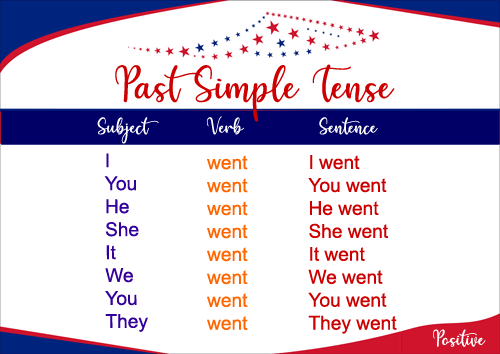 Tworząc pytanie (zdanie pytające) użyjemy operatora „did” i czasownika w formie podstawowej (nie dodajemy końcówek)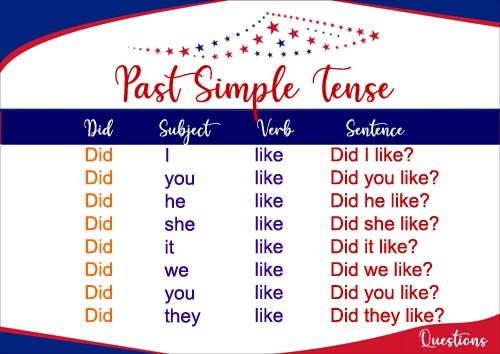 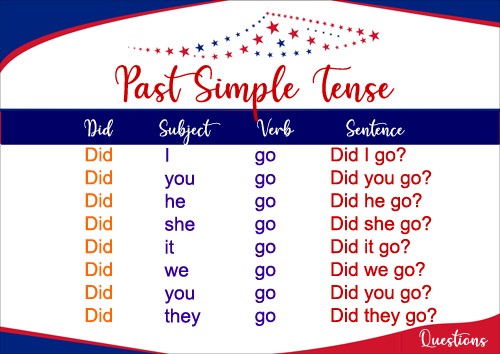 ZOBACZ !!!!!!!!!!!! W PYTANIACH I PRZECZENIACH NIE MA KOŃCÓWEK –ED, -D ANI NIE ZAMIENIAMY NA 2 FORMĘ CZASOWNIKA !!!ZAPAMIĘTUJEMY TE ZWROTY!!!!!!!Yesterday –wczorajTwo days ago –dwa dni temuFive years ago -5 lat temu5 days ago -5 dni temuThe day before yesterday –przedwczorajLast year –rok temu, last week –tydzień temu, last month- w zeszłym tygodniuIn 2019 –w 2019 rokuIn December –w grudniu 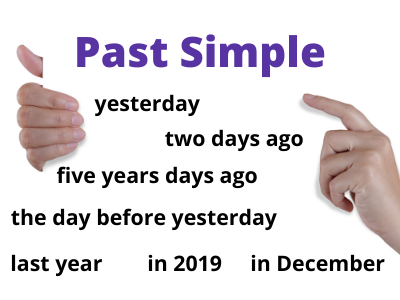 Proszę rozwiązać zadania na tej stronie !!!https://www.helloangielski.pl/rozmowki/past-simple-cwiczenie/https://www.helloangielski.pl/rozmowki/czasowniki-regularne-i-nieregularne-cwiczenie/https://www.helloangielski.pl/rozmowki/test-odmiana-czasownika-byc-zdania-oznajmujace/Język Angielski  klasa V  24 kwietnia 2020rSubject:  Sport Rules – zasady  panujące w sporcieCele lekcji:Przeczytam tekst i dowiem się jakie są zasady gry w sporcieOdpowiem na pytania do tekstuWskażę rysunek z poprawna dyscypliną sportuZadania do zrobienia:Podręcznik str. 88 zad. 1, 2, 3, str. 89 zad. 5   wyjaśnie słówka str 89 extreme sport- sport equipment Zeszyt ćwiczeń str. 86 zad. 1,2,3 str. 87 zad. 5Zadanie domowe:Przetłumaczyć dwa teksty na j. polski podr. Str 88 w zeszycie Dla chetnych osób: ćwiczenia str. 87 zad 6*TEST CZASOWNIKI NIEREGULARNE NA KOŃCU ZESZYTU ĆWICZEŃ 27 KWIETNIA NA PLATFORMIE QUIZIZZ